قرار داد فایل پی دی اف در مسیر زیر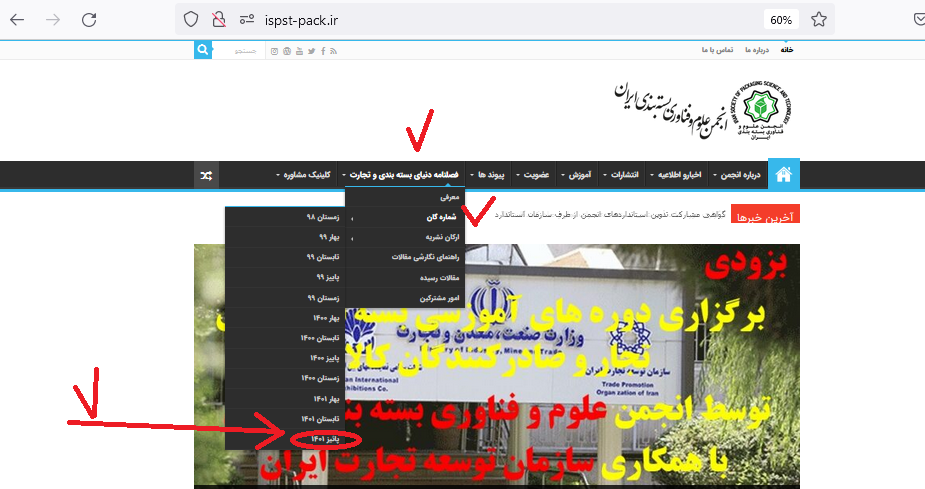 